Publicado en   el 14/02/2014 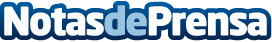 Evita accesos no deseados a tu perfil en una red socialDatos de contacto:Nota de prensa publicada en: https://www.notasdeprensa.es/evita-accesos-no-deseados-a-tu-perfil-en-una Categorias: E-Commerce http://www.notasdeprensa.es